ZAM.272.1.19.2023						Brzeg, dnia 22 listopada  2023 r. 					-strona internetowa prowadzonego postępowania -ZAWIADOMIENIE O WYBORZE NAJKORZYSTNIEJSZEJ OFERTYdot. zadania pn. „Dostawa tablic rejestracyjnych na potrzeby Starostwa Powiatowego w Brzegu”Zamawiający – Powiat Brzeski - działając na podstawie art. 253 ust. 2 ustawy
z dnia 11 września 2019 r. Prawo zamówień publicznych (Dz. U. z 2023 r.,
poz. 1605 z późn. zm.) informuje, że dokonał wyboru oferty najkorzystniejszej.	Za najkorzystniejszą uznano ofertę złożoną przez Wykonawcę:Eurotab sp. z o.o.Skarbimierzyce 1672-002 DołujeUzasadnienie faktyczne wyboru:Wybrany Wykonawca nie podlega wykluczeniu z udziału w postępowaniu
oraz spełnia warunki udziału w niniejszym postępowaniu. Złożona przez niego oferta nie podlega odrzuceniu oraz przedstawia najkorzystniejszy bilans ceny i innych
kryteriów oceny ofert określonych w SWZ. Punktacja przyznana ofertom w poszczególnych kryteriach oceny ofert wraz z łączną liczbą punktów przedstawia się następująco:     STAROSTA          (—)Jacek Monkiewicz Sprawę prowadzi Aleksandra Kurpiel, tel. 77 444 79 21Opracowała dn. 22.11.2023 r. Aleksandra Kurpiel Sprawdziła dn. 22.11.2023 r. Anna Woroszczuk-Preis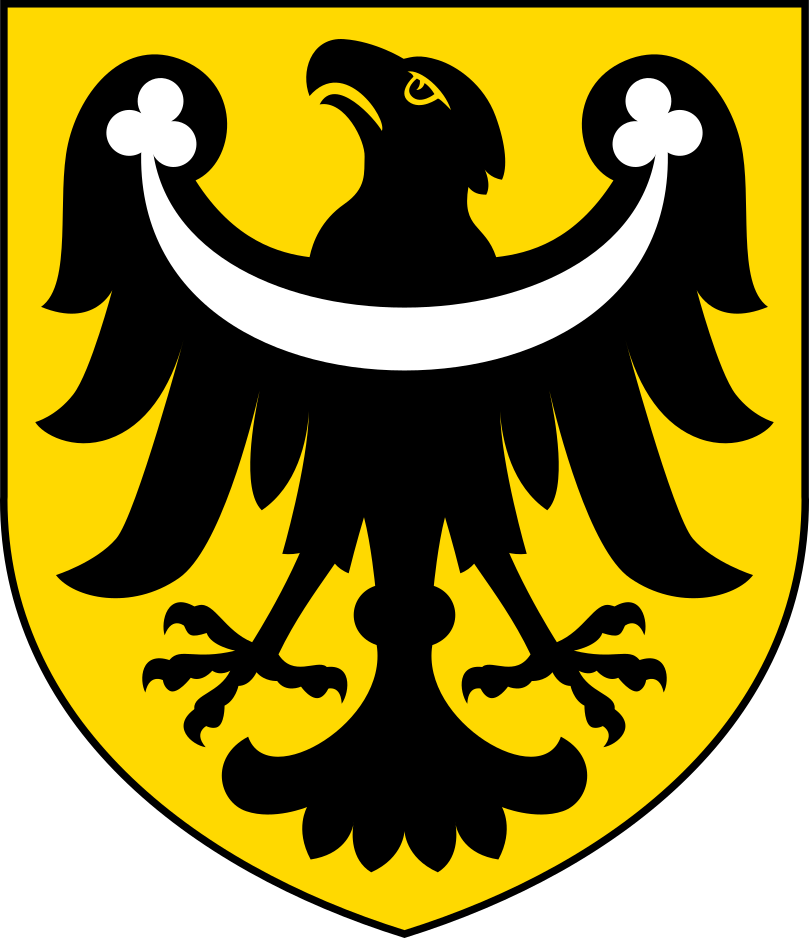 Powiat Brzeski - Starostwo Powiatowe w Brzeguul. Robotnicza 20, 49-300 Brzegcentrala tel. (+48) 77 444 79 00 (do 02)https://brzeg-powiat.pl/Numer ofertyNazwa (firma) i adres Wykonawcy,Ilość uzyskanych pkt w kryterium „cena”, waga 60%Ilość uzyskanych pktw kryterium „termin dostawy” waga 40%Łączna ilość uzyskanych pkt1UTAL sp. z o.o.Ul. Katarzyńska 962-006 Kobylnica60,00 pkt0 pkt60,00 pkt2Eurotab sp. z o.o.Skarbimierzyce 1672-002 Dołuje59,14 pkt40 pkt99,14 pkt